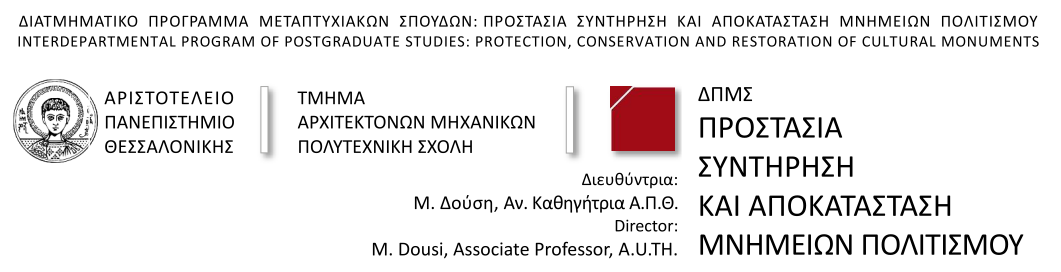 ΑΤΟΜΙΚΑ ΣΤΟΙΧΕΙΑΔηλώνω το ενδιαφέρον μου για την παρακάτω Ειδίκευση του ΔΠΜΣ:Ειδίκευση Α΄ «Προστασία Συντήρηση και Αποκατάσταση Αρχιτεκτονικών Μνημείων»			Ειδίκευση Β’ «Προστασία Συντήρηση και Αποκατάσταση Έργων Τέχνης και Μηχανισμών»για τον κύκλο 2024-2026, σύμφωνα με τον Κανονισμό Λειτουργίας του ΔΠΜΣ.  Θεσσαλονίκη, … / … / 2024Ο/Η Δηλών/ούσα(υπογραφή)΄Ονομα :Επώνυμο :Όνομα πατρόςΌνομα μητρόςΑ’ Πτυχίο/ΔίπλωμαΤίτλος:   ……………………                                                                          Ίδρυμα:  ……………………Β’ Πτυχίο/ΔίπλωμαΤίτλος:   ……………………                                                                          Ίδρυμα:  ……………………Μεταπτυχιακός ΤίτλοςΤίτλος:   ……………………                                                                          Ίδρυμα:  ……………………ΣΤΟΙΧΕΙΑ ΕΠΙΚΟΙΝΩΝΙΑΣΣΤΟΙΧΕΙΑ ΕΠΙΚΟΙΝΩΝΙΑΣΔιεύθυνση Μόνιμης Κατοικίαςοδός: ……….. αριθμός: ………….. ΤΚ: ………………. πόλη: ……………Τηλέφωνο σταθερό:Τηλέφωνο Κινητό:e-mail :